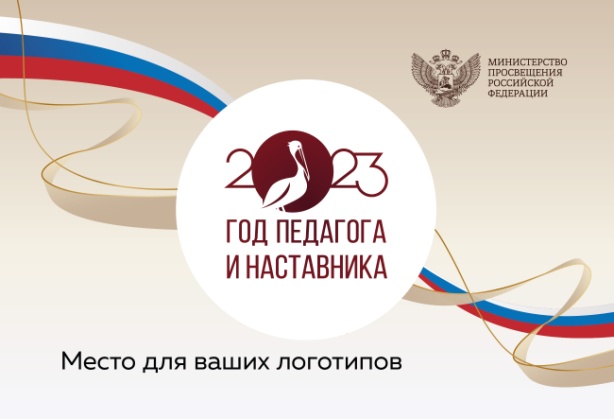 СЮЖЕТНО-РОЛЕВАЯ ИГРА «Школа»В рамках реализации мероприятий в честь «Года педагога и наставника» в старшей группе «Б» проведена сюжетно - ролевая игра «Школа». Задачи: Самостоятельно создавать для задуманного игровую обстановку. Способствовать формированию умения творчески развивать сюжет игры. Воспитывать дружеское взаимоотношение, умение жить и работать в коллективе. Расширить, уточнить и конкретизировать знания детей о школе Воспитывать у детей желание учиться. Прививать уважение к труду учителя и труду работников школы Активизировать словарь: школьные принадлежности, перемена, звонок, класс. В ходе игры, ребята выполняли  ролевые действия:Учитель: ведёт урок, заполняет журнал, вызывает к доске, спрашивает детей, пишет на доске, проверяет тетради, ставит оценки.Ученики: сидят за партой, пишут в тетрадях, на доске, отвечают на вопросы, поднимают руку.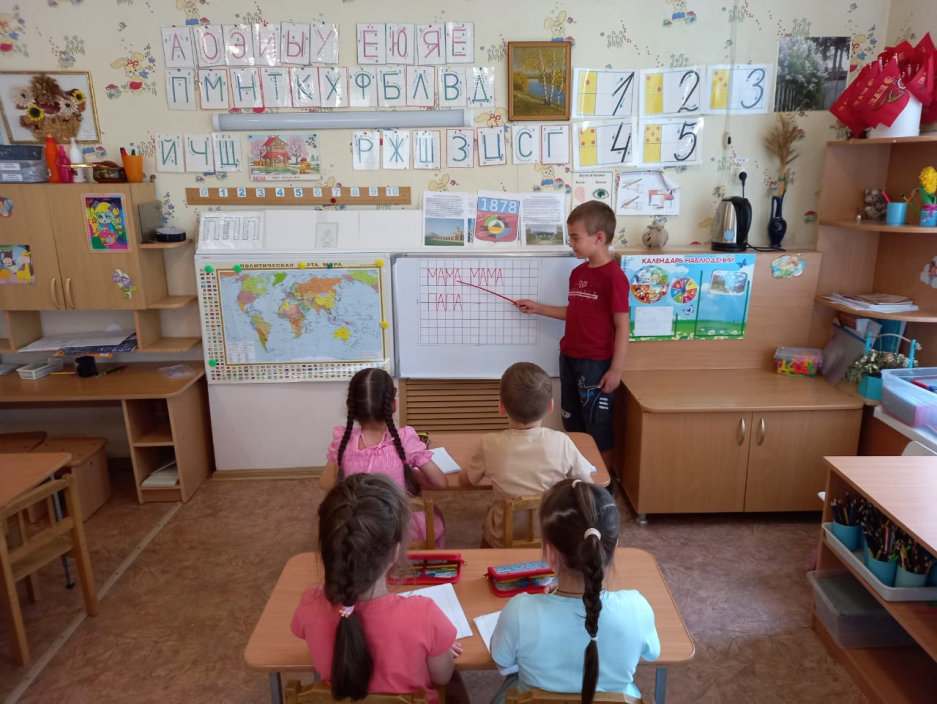 В конце игры вместе с педагогом обсудили важность и значение профессии «учитель».